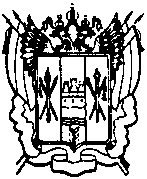 СОБРАНИЕ ДЕПУТАТОВ ЦИМЛЯНСКОГО РАЙОНАРЕШЕНИЕОб утверждении Прогнозного плана(программы) приватизациимуниципального имущества на 2019 год и плановые 2020 и 2021 годы»Во исполнение Федерального закона от 21.12.2001 № 178-ФЗ «О приватизации государственного и муниципального имущества», и в связи с отсутствием средств на содержание муниципального имущества, требующего материальных затрат на капитальный ремонт, руководствуясь статьей 25 Устава муниципального образования «Цимлянский район», Собрание депутатов Цимлянского района РЕШИЛО:1. Утвердить перечень, подлежащего приватизации муниципального имущества на 2019 год плановые 2020 и 2021 годы.2. Настоящее решение вступает в силу со дня его официального опубликования.3. Контроль за исполнением решения возложить на комиссию по бюджету, налогам и собственности Собрания депутатов Цимлянского района.25.10.2018                           № 163 г. Цимлянск№ п/пНаименование имуществаПредполагаемый срок приватизации1Помещение, общая площадь - 48,2 кв.м., Ростовская область, Цимлянский р-н, п. Синий Курган, ул. Школьная, д. 4, кв. II, 61:41:0040501:3642 квартал 2019 года2Помещение, общая площадь - 55,9 кв.м., Ростовская область, Цимлянский р-н, х. Крутой, ул. Буденного, д. 5, помещение I, 61:41:0020308:1462 квартал 2019 года3Помещение, общая площадь - 73,9 кв.м., Ростовская область, Цимлянский р-н, ст. Кумшацкая, ул. Молодежная, 23, помещение II, 61:41:0050501:3702 квартал 2019 годаПредседатель Собрания депутатов – глава Цимлянского района                                                                                                                             Л.П. Перфилова